Kính gửi: 	- ỦY BAN CHỨNG KHOÁN NHÀ NƯỚC;	                    - SỞ GIAO DỊCH CHỨNG KHOÁN HÀ NỘI;    Tên công ty: CÔNG TY CỔ PHẦN KHOÁNG SẢN LUYỆN KIM MÀUMã chứng khoán: KSKĐịa chỉ trụ sở chính: Km15, Quốc lộ 21, xã Thành Lập, huyện Lương Sơn, Hòa BìnhĐiện thoại: Người thực hiện công bố thông tin: Lê Đức DũngĐịa chỉ: Km15, Quốc lộ 21, xã Thành Lập, huyện Lương Sơn, Hòa BìnhĐiện thoại (di động, cơ quan, nhà riêng): 03513 851 035		Loại thông tin công bố:    24 giờ     bất thường   theo yêu cầu   định kỳNội dung thông tin công bố (*):Thực hiện việc công bố thông tin theo Thông tư số 155/2015/TT-BTC ngày 06/10/2015 của Bộ Tài chính, Công ty Cổ phần Khoáng sản Luyện kim màu xin báo cáo Quý Uỷ ban và Quý Sở về việc công bố thông tin Báo cáo tài chính Quý I/2017 bao gồm BCĐKT, BCKQKD, BCLCTT, TMBCTC  như sau:Kết quả kinh doanh Quý I năm 2016:    + Doanh thu thuần:        	    58.866.007.915 đồng    + Lợi nhuận trước thuế:   	          498.092.744 đồngKết quả kinh doanh Quý I năm 2017:    + Doanh thu thuần:	       614.000.000 đồng     + Lợi nhuận trước thuế:             106.635.019 đồng Lợi nhuận trước thuế Quý I năm 2017 của Công ty chúng tôi giảm so với cùng kỳ năm 2016 là  391.457.725 đồng, tương đương 367% . Nguyên nhân là trong kỳ Chúng tôi giảm lượng hàng thương mại nên doanh thu và lợi nhuận giảm mạnh so với cùng kỳ năm trước.Báo cáo tài chính Quý I năm 2017 được công bố trên trang thông tin điện tử của công ty vào ngày 20/04/2017 tại đường dẫn:http://luyenkimmau.com.vn/home/channel_tintuc.asp?iChannel=58&nChannel=ProductsCông ty Cổ phần Khoáng sản Luyện kim màu cam kết những thông tin được cung cấp trên đây là trung thực và chính xác.Xin trân trọng cảm ơn!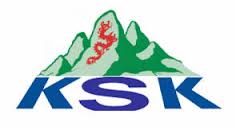 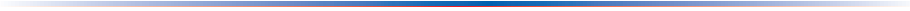 CÔNG TY CP KHOÁNG SẢN LUYỆN KIM MÀU---------------------------------Số: 16/2017/KSKV/v CBTT Báo cáo tài chính Quý I/2017 và Giải trình lợi nhuậnCỘNG HOÀ XÃ HỘI CHỦ NGHĨA VIỆT Độc lập - Tự do - Hạnh phúc---------------------------------Hòa Bình, ngày 20 tháng 04 năm 2017Nơi nhận:- Như trên.- Lưu VP.CÔNG TY CP KHOÁNG SẢN LUYỆN KIM MÀU